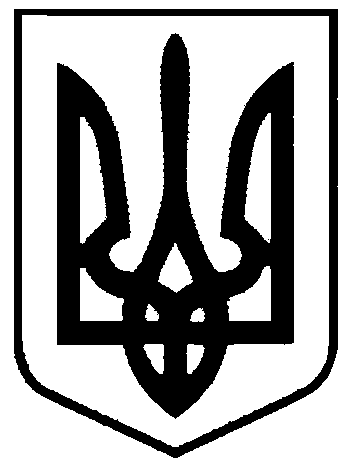 СВАТІВСЬКА МІСЬКА РАДАСЬОМОГО СКЛИКАННЯТРИДЦЯТЬ ВОСЬМА  СЕСІЯРІШЕННЯвід                                      2020 р.    	м. Сватове                                     №___                     “Про приватизацію квартири по кв. Залізничників, буд. 4 кв. 40 м. СватовеВід наймача Прященко Олени Яківни  надійшла заява на приватизацію квартири,  що знаходиться за адресою: Луганська область, Сватівський район, м. Сватове, кв. Залізничників, буд. 4 кв. 40, яка  використовується ним на умовах найму. Мешканці квартири згідно із Законами України "Про приватизацію державного житлового фонду"  не мають пільг на безоплатну передачу надлишкової площі квартири у власність.Після розрахунків та розгляду матеріалів із зазначеного питання, керуючись ст. 26 Закону України «Про місцеве самоврядування в Україні,Сватівська міська радаВИРІШИЛА:1. Прохання наймача Прященко Олени Яківни   щодо приватизації квартири,  в якій вона мешкає разом з сином та дочкою, що знаходиться за адресою Луганська область, Сватівський район, м. Сватове, кв. Залізничників, 4/40, задовольнити і передати вказану квартиру в приватну спільну сумісну власність.2. Розрахунок площі, що приватизується безоплатно затвердити (додається).3. Провідному спеціалісту юристу Сватівської міської ради Луганської області оформити свідоцтво про право власності у десятиденний термін і (за необхідності) посвідчення на одержання належних мешканцям квартири (будинку) житлових чеків на суму 3,52 грн. 5. КП «Сватове-благоустрій»  у десятиденний строк укласти договір з гр. Прященко О.Я. на участь її у витратах на обслуговування та ремонт будинку.6. Контроль за виконанням цього рішення покласти на постійну депутатську комісію питань будівництва, благоустрою, житлово-комунального господарства, земельних відносин та екології:Сватівський міський голова 	                                                            Євген РИБАЛКОДодаток до рішення 38 сесії Сватівської міської ради                                                                           7 скликання від 19.10.2020 року № 38/___Розрахунок Суми житлових чеків, які мають отримати громадяни у ході приватизації державного житлового фондуЗагальна проща квартири – 61,6 кв.м. Кількість мешканців у квартирі  - 3 Розмір загальної площі що підлягає безоплатній передачі згідно з Законом – 3*21+10=73 кв.м.Вартість житлового чеку 4,20 грн.Сума житлових чеків, яка підлягає видачі кожному мешканцю:73-61.6   * 0,18  = 0,68 грн.     34,20 – 0,68 = 3,52 грн. сума чеків, яка підлягає перерахуванню в рахунок безкоштовної передачі квартири.Секретар ради                                                                               Дмитро РОМАНЕНКО